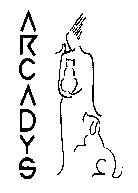 HOJA DE INSCRIPCIÓN COMUNICATFECHA DE INICIO CURSO:  8 de Mayo  Domingo                     		FICHA Nº………………...  DATOS DEL PROPIETARIO/ANOMBRE:                                                              D.N.I.: DOMICILIO:                                                           POBLACIÓN: TELÉFONO/S: 						      C.PE-MAIL: 	                                                          	DATOS DEL GATO/ANOMBRE:                                 SEXO:                       RAZA: TAMAÑO:                                  EDAD:                      PROBLEMAS DE CONDUCTA: PRECIO: Socios 40 €  No Socios 50 € Incluye inscripción  en ARCADYS con las beneficios que incluye, durante un año ( ver WEB ) (Transferencia en La Caixa 2100/4414/36/0200012375. Poner en concepto necesariamente: “Nombre y primer apellido del inscrito y “ComuniCat”      FECHA:								FIRMA: